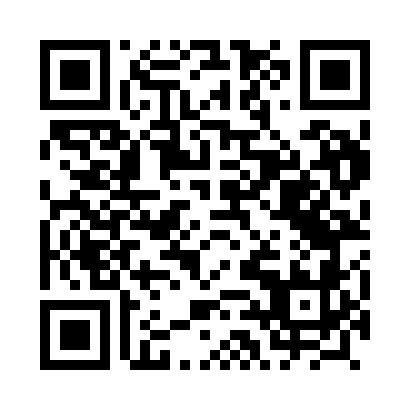 Prayer times for Pelczyce, PolandWed 1 May 2024 - Fri 31 May 2024High Latitude Method: Angle Based RulePrayer Calculation Method: Muslim World LeagueAsar Calculation Method: HanafiPrayer times provided by https://www.salahtimes.comDateDayFajrSunriseDhuhrAsrMaghribIsha1Wed2:445:2512:566:058:2810:582Thu2:435:2312:566:068:3011:013Fri2:425:2112:566:078:3111:014Sat2:415:1912:566:088:3311:025Sun2:405:1712:556:098:3511:036Mon2:405:1512:556:108:3611:037Tue2:395:1312:556:118:3811:048Wed2:385:1212:556:128:4011:059Thu2:375:1012:556:138:4211:0610Fri2:375:0812:556:148:4311:0611Sat2:365:0612:556:158:4511:0712Sun2:355:0512:556:168:4711:0813Mon2:345:0312:556:178:4811:0814Tue2:345:0112:556:188:5011:0915Wed2:335:0012:556:198:5111:1016Thu2:334:5812:556:208:5311:1017Fri2:324:5712:556:218:5511:1118Sat2:314:5512:556:228:5611:1219Sun2:314:5412:556:238:5811:1320Mon2:304:5212:556:238:5911:1321Tue2:304:5112:556:249:0111:1422Wed2:294:5012:566:259:0211:1523Thu2:294:4812:566:269:0411:1524Fri2:284:4712:566:279:0511:1625Sat2:284:4612:566:289:0611:1726Sun2:284:4512:566:289:0811:1727Mon2:274:4412:566:299:0911:1828Tue2:274:4212:566:309:1011:1829Wed2:274:4112:566:319:1211:1930Thu2:264:4112:566:319:1311:2031Fri2:264:4012:576:329:1411:20